Gesundheitstag des Referates für Kindergarten, Hort und FreizeitbetreuungEine reine Damenrunde fand sich im Rahmen eines Gesundheitstages am 25. Oktober - unbeeindruckt von etwas kühlerer Witterung - auf unserem Bogenplatz ein. Im Vordergrund stand das Ausprobieren einer für die große Mehrheit neuen Sportart. Schon bald zeigte sich, wer Erfahrung mit Geschoßen verschiedener Art hatte. Die Pfeile flogen - und immer häufiger ins Ziel.Sport heißt auch Wettkampf und so gab es zum Schluss noch eine Wertungsrunde und das große Wettschießen auf die Proseccoflasche. Die Damen haben den Nachmittag genossen - ist auch viel besser an der frischen Luft als im Büro.Wir bedanken uns für den Besuch und stehen für eine Wiederholung jederzeit zur Verfügung.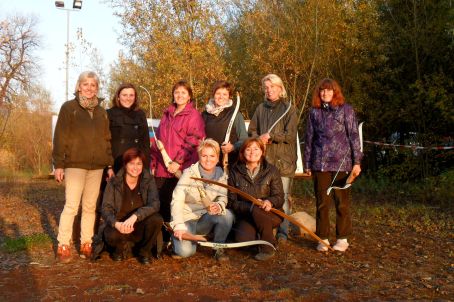 